附件2  ：贵州经贸职业技术学院关于2023届毕业生校园双选会的调研问卷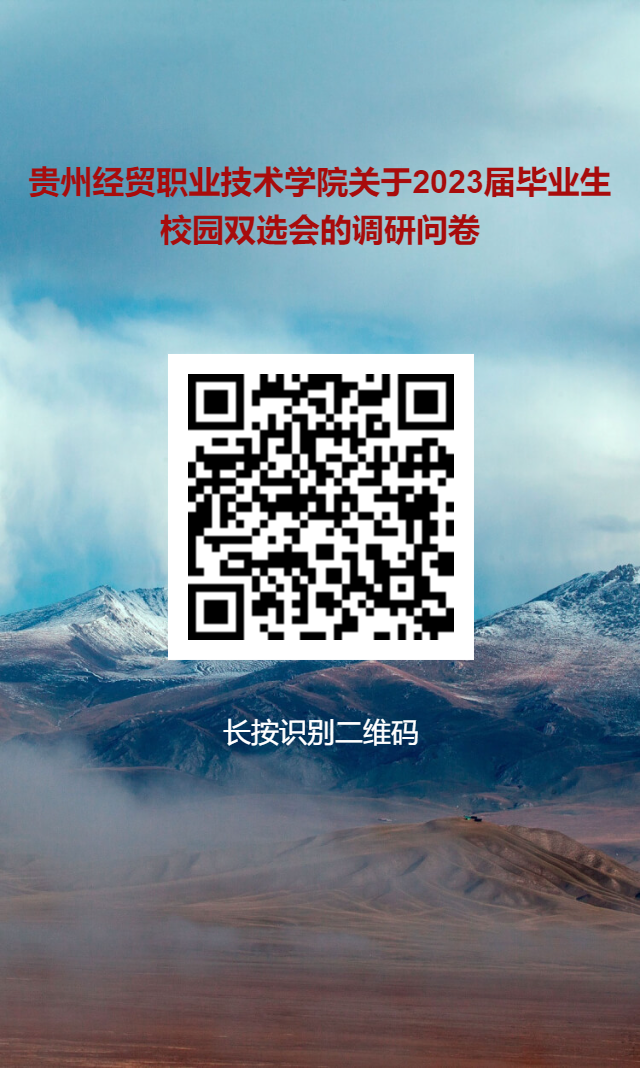 